Նախագիծ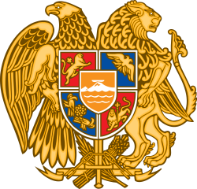 ՀԱՅԱՍՏԱՆԻ ՀԱՆՐԱՊԵՏՈՒԹՅԱՆ ՆԵՐՔԻՆ ԳՈՐԾԵՐԻ ՆԱԽԱՐԱՐ Հ Ր Ա Մ Ա ՆՓՐԿԱՐԱՐԱԿԱՆ ԾԱՌԱՅՈՂՆԵՐԻ ՆԿԱՏՄԱՄԲ ԾԱՌԱՅՈՂԱԿԱՆ ՔՆՆՈՒԹՅԱՆ ԱՆՑԿԱՑՄԱՆ ԿԱՐԳԸ ՍԱՀՄԱՆԵԼՈՒ ՄԱՍԻՆՀամաձայն «Փրկարարական ծառայության կանոնագիրքը հաստատելու մասին» օրենքով հաստատված փրկարարական ծառայության կանոնագրքի 76-րդ հոդվածի 18-րդ մասի և ղեկավարվելով Հայաստանի Հանրապետության վարչապետի 2023 թվականի մարտի 14-ի N 270-Լ որոշման հավելվածի 19-րդ կետի 20-րդ ենթակետի` Հրամայում եմ՝1. Հաստատել՝1 Փրկարարական ծառայողների նկատմամբ ծառայողական քննության անցկացման կարգը` համաձայն հավելվածի:2. Ուժը կորցրած ճանաչել Հայաստանի Հանրապետության արտակարգ իրավիճակների նախարարի 2017 թվականի ապրիլի 06-ի «Ծառայողական քննության անցկացման կարգը սահմանելու մասին» թիվ 393-Ն հրամանը։3. Սույն հրամանն ուժի մեջ է մտնում պաշտոնական հրապարակման օրվան հաջորդող օրը:                                                                                                              Վահե Ղազարյան               2024թ․ք․ ԵրևանԿ Ա Ր ԳՓՐԿԱՐԱՐԱԿԱՆ ԾԱՌԱՅՈՂՆԵՐԻ ՆԿԱՏՄԱՄԲ ԾԱՌԱՅՈՂԱԿԱՆ ՔՆՆՈՒԹՅԱՆ ԱՆՑԿԱՑՄԱՆԳԼՈՒԽ 1. ԸՆԴՀԱՆՈՒՐ ԴՐՈՒՅԹՆԵՐ1. Սույն կարգով կարգավորվում են Հայաստանի Հանրապետության ներքին գործերի նախարարության (այսուհետ` Նախարարություն) փրկարարական ծառայողների (այսուհետ՝ ծառայող) նկատմամբ ծառայողական քննություն նշանակելու և անցկացնելու հետ կապված հարաբերությունները:2. Ծառայողական քննությունը «Փրկարար ծառայության մասին» օրենքով (այսուհետ` Օրենք) և «Փրկարարական ծառայության կանոնագիրքը հաստատելու մասին» օրենքով (այսուհետ` Փրկարարական ծառայության կանոնագիրք), այլ իրավական ակտերով, ինչպես նաև սույն կարգով սահմանված դեպքերում ու կարգով ծառայողի պարտականությունների կատարմանը և նրա գործունեությանն առնչվող հարցերի քննությունն է:3. Ծառայողի նկատմամբ ծառայողական քննություն անցկացվում է ծառայողական կարգապահության ամրապնդման, ծառայողի կողմից կատարված կարգապահական խախտման ժամանակին բացահայտման և կարգապահական պատասխանատվության ենթարկման, կարգապահական խախտումների կանխարգելման, կարգապահական խախտում ծնող պատճառների ու դրանց նպաստող պայմանների վերացման, կարգապահական խախտման հանգամանքների ժամանակին, լրիվ, բազմակողմանի և օբյեկտիվ պարզաբանման, անհիմն կերպով կարգապահական պատասխանատվության ենթարկված ծառայողի հեղինակության վերականգնման նպատակով:4. Սույն կարգում օգտագործվում են հետևյալ հիմնական հասկացությունները`1) բացատրություն` ծառայողական քննության նյութերով էական համարվող հանգամանքները պարզելու նպատակով ներկայացվող փաստական տվյալներ (բանավոր կամ գրավոր փաստարկումներ).2) զննության արձանագրություն` փաստաթուղթ (Ձև 1), որը կազմվում է ծառայողական քննության ընթացքում ծագած առանձին հարցերի պարզաբանման, ինչպես նաև պաշտոնական փաստաթղթերում եղած տեղեկություններն ամրագրելու, անհրաժեշտության դեպքում դրանց պատճենները ծառայողական քննության նյութերին կցելու անհրաժեշտությունից ելնելով.           3) տեղեկանք` փաստաթուղթ, որը կազմվում է առանձին փաստերի, հանգամանքների առկայությունը հաստատելու կամ հերքելու, գործողությունների կատարմանը մասնակցելու ենթակա անձանց բացակայությունը, ինչպես նաև սույն կարգով նախատեսված առանձին գործողությունների կատարման անհնարինությունը փաստելու վերաբերյալ, որում նշվում են այն կազմելու վայրը, տարին, ամիսը, ամսաթիվն ու ժամը և ստորագրվում է կազմողի (կազմողների) կողմից.4) ծառայողական քննությանն առնչվող այլ փաստաթուղթ` թղթային, մագնիսական, էլեկտրոնային կամ այլ կրիչի վրա բառային, թվային, գծագրական կամ այլ նշանային ձևով արված ցանկացած գրառում, որով կարող են հաստատվել ծառայողական քննության համար նշանակություն ունեցող էական հանգամանքներ.5) ծառայողական քննությանն առնչվող անձ` ծառայող կամ այլ անձ, ում կարող է հայտնի լինել ծառայողական քննությանը հետաքրքրող հարցերի ու հանգամանքների վերաբերյալ տեղեկություններ, որոնց համապատասխան նա տալիս է գրավոր կամ բանավոր բացատրություններ (ըստ պահանջի).6) ծառայողական քննությանն աջակցող անձինք՝ մասնագետը, թարգմանիչը, փորձագետը։ԳԼՈՒԽ 2. ԾԱՌԱՅՈՂԱԿԱՆ ՔՆՆՈՒԹՅՈՒՆ ՆՇԱՆԱԿԵԼՈՒ ԴԵՊՔԵՐԸ ԵՎ ԿԱՐԳԸ5. Ծառայողական քննություն նշանակվում է հետևյալ դեպքերում՝1) ծառայողի կողմից կարգապահական իրավախախտում կատարելու. 2) հրշեջ-փրկարարական, փրկարարական, ռազմական կամ հատուկ տեխնիկան ոչ նպատակային օգտագործելու.3) ծառայողական պարտականությունների կատարման ժամանակ ծառայողների կամ այլ անձանց զոհվելու կամ վիրավորվելու.4) քաղաքացիների, իրավաբանական անձանց դիմում-բողոքների, հաղորդումների, հայտարարությունների.5) զանգվածային լրատվության միջոցների հրապարակումների.6) ծառայողների (ղեկավարների) հայտնաբերված իրավախախտման մասին զեկուցագրերի.7) ծառայողի կողմից վարչական իրավախախտում կատարելու փաստի առթիվ Վարչական իրավախախտումների վերաբերյալ ՀՀ օրենսգրքով սահմանված կարգով կազմված արձանագրության.8) ծառայողի ծառայողական վկայականի (զենքի կամ զենքի կրման անձնական քարտի), ինչպես նաև հատուկ պահպանության ենթակա այլ փաստաթղթի կորստի կամ փչացնելու.9) նախկինում իրականացված ծառայողական քննությամբ նոր երևան եկած հանգամանքի.10) օրենքով կամ իրավական այլ ակտերով նախատեսված այլ դեպքերում:6. Ծառայողական քննություն նշանակելու իրավասություն ունեն Օրենքով և Փրկարարական ծառայության կանոնագրքով սահմանված կարգով կարգապահական տույժ կիրառելու իրավասություն ունեցող պաշտոնատար անձինք`1) ՀՀ ներքին գործերի նախարարը` Նախարարության համակարգի յուրաքանչյուր ծառայողի նկատմամբ.2) Նախարարության փրկարար ծառայության այսուհետ՝ Ծառայություն տնօրեն-ներքին գործերի նախարարի տեղակալը` Ծառայության կառուցվածքային, տարածքային և այլ ստորաբաժանումների ծառայողների նկատմամբ։7. Ծառայողական քննություն չի կարող նշանակվել կամ անցկացվել այն պաշտոնատար անձի կողմից, ով կարգապահական խախտում կատարելու մեջ կասկածվող ծառայողի հետ գտնվում է ազգակցական կապի մեջ:8. Ծառայողական քննություն նշանակելու` սույն կարգի 5-րդ կետով սահմանված հիմքերի առկայության դեպքում ծառայողական քննությունը նշանակվում է ոչ ուշ, քան 5 աշխատանքային օրվա ընթացքում բացառությամբ պետական գաղտնիքին առնչվող դեպքերի:9. Ծառայողական քննությունը նշանակվում է սույն կարգի 6-րդ կետում նշված իրավասու պաշտոնատար անձի հրամանով (անհատական իրավական ակտով), որում նշվում են ծառայողական քննություն անցկացնող անձը կամ ստորաբաժանման ղեկավարը, ինչպես նաև անհրաժեշտ այլ տվյալներ: Հրամանում կարող են նշվել նաև ենթադրյալ կարգապահական խախտումը և դրա հանգամանքները, ինչպես նաև ենթադրյալ խախտման կատարման մեջ կասկածվող ծառայողի տվյալները հայտնի լինելու դեպքում:10. Ծառայողական քննության ընթացքում պարզաբանման ենթակա հանգամանքներն են՝1) կարգապահական խախտման դեպքը, բնույթը և հանգամանքները (կատարման ժամանակը, տեղը, ձևը, եղանակը և այլն).2) ծառայողի կողմից կարգապահական խախտում կատարելը, մեղքի առկայությունը և ձևը, պատասխանատվությունը մեղմացնող և ծանրացնող հանգամանքները. 3) կարգապահական խախտում կատարած ծառայողների շրջանակը, նրանցից յուրաքանչյուրի մեղքի աստիճանը, իրավախախտման դրսևորման ձևերը.4) կարգապահական խախտման հետևանքները, պատճառված նյութական վնասի չափը հնարավորության դեպքում.5) կարգապահական խախտումներ ծնող պատճառները և դրանց նպաստող պայմանները.6) անհրաժեշտ այլ հանգամանքներ:11. Ծառայողական քննության ընթացքում հանցագործության հատկանիշներ հայտնաբերելու դեպքում, ծառայողական քննություն անցկացնող անձը (խմբի ղեկավարը) այդ մասին զեկուցում է ծառայողական քննություն նշանակած պաշտոնատար անձին, ծառայողական քննության նյութերն ուղարկում է նախաքննության մարմին և դրա ընթացքը կասեցվում է։ 12. Ծառայողական քննությունն անցկացվում է հնարավոր սեղմ ժամկետներում, բայց ոչ ավելի, քան ծառայողական քննություն նշանակելու մասին իրավասու պաշտոնատար անձի հրամանի տրման օրվանից սկսած 30 օրվա ընթացքում: Այդ ժամկետը իրավասու ստորաբաժանման ղեկավարի զեկուցագրի հիման վրա ծառայողական քննություն նշանակած պաշտոնատար անձը համապատասխան մակագրությամբ կարող է երկարաձգել ևս 30 օրով, եթե՝ 1) ծառայողական քննություն անցկացնող անձից անկախ պատճառներով ձգձգվում են այլ մարմիններ կատարված հարցումների պատասխանները, ինչպես նաև նշանակված փորձաքննության եզրակացությունը.2) ծառայողական քննության նյութերով էական համարվող հանգամանքները պարզելու նպատակով անհրաժեշտություն է առաջացել ձեռք բերել լրացուցիչ փաստական տվյալներ.3) ծառայողական քննության միավորմամբ պայմանավորված պետք է իրականացվեն նոր գործողություններ կամ ձեռք բերվեն նոր փաստեր և փաստական տվյալներ․4) ծառայողական քննության նյութերի անջատմամբ պայմանավորված պետք է իրականացվեն նոր գործողություններ կամ ձեռք բերվեն նոր փաստեր և փաստական տվյալներ․5) կարգապահական խախտում կատարելու մեջ կասկածվող ծառայողը հիվանդ է, գտնվում է արձակուրդում կամ գործուղման մեջ։ 13. Ծառայողական քննության ժամկետն առաջին անգամ մինչև 30 օրով երկարաձգելուց հետո, ծառայողական քննությունը վարողի պատճառաբանված զեկուցագրի հիման վրա, ծառայողական քննություն նշանակած պաշտոնատար անձը 2 աշխատանքային օրվա ընթացքում համապատասխան մակագրությամբ կարող է ևս մեկ անգամ երկարաձգել ծառայողական քննություն անցկացնելու ժամկետը՝ մինչև 15 օր։ 14. Ծառայողական քննության ժամանակահատվածում ծառայողի լիազորությունները կարող են ժամանակավորապես դադարեցվել, եթե բավարար հիմքեր կան ենթադրելու, որ պաշտոնում մնալով նա կխոչընդոտի ծառայողական քննությանը` մինչև ծառայողական քննության արդյունքներով իրավասու պաշտոնատար անձի կողմից վերջնական որոշում ընդունելը:15. Ծառայողական քննության ընթացքում արգելվում է կարգապահական խախտում կատարելու մեջ կասկածվող ծառայողին իր նախաձեռնությամբ ազատել բացառությամբ ծառայողական քննությունը կասեցված լինելու դեպքերի փրկարարական ծառայությունից, շնորհել փրկարարական ծառայության կոչում, բարձր պաշտոնի նշանակել, խրախուսել կամ գործուղել:16. Պետական գաղտնիք պարունակող տեղեկությունների վերաբերյալ ծառայողական քննություններն իրականացվում են սահմանված այլ կարգով։ԳԼՈՒԽ 3. ԾԱՌԱՅՈՂԱԿԱՆ ՔՆՆՈՒԹՅԱՆ ՄԱՍՆԱԿԻՑՆԵՐԸ ԵՎ ՆՐԱՆՑ ԼԻԱԶՈՐՈՒԹՅՈՒՆՆԵՐԸ17. Ծառայողական քննության մասնակիցներն են՝1) ծառայողական քննություն նշանակած պաշտոնատար անձը.2) ծառայողական քննություն անցկացնող անձի ղեկավարը.3) ծառայողական քննություն անցկացնող անձը, խմբի անդամը (այսուհետև՝ ծառայողական քննություն անցկացնող անձ).4) կարգապահական խախտում կատարելու մեջ կասկածվող ծառայողը.5) ծառայողական քննությանն առնչվող անձինք, որոնք կարգապահական խախտման դեպքի, դրա կատարման մեջ կասկածվող ծառայողի մեղավորության կամ անմեղության, ինչպես նաև կարգապահական իրավախախտմանն առնչվող այլ հանգամանքների մասին կարող են հաղորդել անհրաժեշտ տեղեկատվություն.6) ծառայողական քննությանն աջակցող անձինք՝ մասնագետը, թարգմանիչը, փորձագետը։18. Ծառայողական քննություն նշանակած պաշտոնատար անձի լիազորություններն են՝1) ստորագրությամբ հաստատել ծառայողական քննության արդյունքներով կազմված եզրակացությունը.2) իրականացնել օրենքով, այլ իրավական ակտերով, ինչպես նաև սույն կարգով իրեն վերապահված այլ լիազորություններ:19. Ծառայողական քննություն անցկացնող անձի ղեկավարի լիազորություններն ու պարտականություններն են՝1) ծառայողական քննության ընթացքում ծառայողական քննության անցկացումը գրավոր հանձնարարել ստորաբաժանման այլ ծառայողի.2) մասնակցել ծառայողական քննության ընթացքում առանձին գործողությունների կատարմանը.3) ստորագրությամբ համաձայնել ծառայողական քննության արդյունքներով կազմված եզրակացությանը:20. Ծառայողական քննություն անցկացնող անձի լիազորություններն ու պարտականություններն են՝1) սահմանված ժամկետներում անցկացնել լրիվ, բազմակողմանի և օբյեկտիվ ծառայողական քննություն՝ կատարված գործողություններին տալով համապատասխան փաստաթղթային ձևակերպում.2) ծառայողական քննություն նշանակած պաշտոնատար անձի և ծառայողական քննություն անցկացնող անձի անմիջական (ստորաբաժանման) ղեկավարի, խմբի ղեկավարի պահանջով պարբերաբար ներկայացնել ծառայողական քննության նյութերը և զեկուցել քննության ընթացքի մասին.3) Նախարարության, Ծառայության կառուցվածքային, տարածքային և այլ ստորաբաժանումներից, իսկ անհրաժեշտության դեպքում` պետական, տեղական ինքնակառավարման մարմիններից, կազմակերպություններից սահմանված կարգով պահանջել և ստանալ փաստաթղթեր, նյութեր, տվյալներ, կատարել հարցումներ, որոնք կարող են տեղեկություններ պարունակել կարգապահական խախտման և դրան առնչվող անձանց մասին.4) ուսումնասիրել ծառայողական քննության համար նշանակություն ունեցող փաստաթղթեր, տեղեկանքներ և այլ նյութեր, անհրաժեշտության դեպքում պատճենահանել դրանք.5) վերցնել բացատրություններ կարգապահական խախտում կատարելու մեջ կասկածվող ծառայողից, ծառայողական քննությանն առնչվող այլ անձանցից.6) կատարել ծառայողական քննությանը վերաբերող նյութերի, իրերի և փաստաթղթերի զննություն.7) սույն կարգի 14-րդ կետով նախատեսված հիմքերի առկայության դեպքում ներկայացնել միջնորդություն կարգապահական խախտում կատարելու մեջ կասկածվող ծառայողին պաշտոնի նշանակելու իրավասություն ունեցող պաշտոնատար անձին՝ ժամանակավորապես դադարեցնելու կարգապահական խախտում կատարելու մեջ կասկածվող ծառայողի լիազորությունները.8) պարզաբանել կարգապահական խախտում կատարելու մեջ կասկածվող ծառայողի, ծառայողական քննությանն առնչվող անձի իրավունքներն ու պարտականությունները.9) ծառայողական քննության ավարտից հետո կարգապահական խախտում կատարելու մեջ կասկածվող ծառայողին տեղեկացնել ծառայողական նյութերին, բացառությամբ պետական գաղտնիք պարունակող տվյալների.10) վերցնել նմուշներ, նշանակել փորձաքննություն.11) ներգրավել մասնագետ, թարգմանիչ, փորձագետ։21. Կարգապահական խախտում կատարելու մեջ կասկածվող ծառայողն իրավունք ունի՝1) ծանոթանալու իր նկատմամբ ծառայողական քննություն նշանակելու մասին իրավասու պաշտոնատար անձի հրամանին.2) իմանալ, թե ինչ կարգապահական խախտման մեջ է կասկածվում, ծառայողական քննությանը մասնակցելու պահից ծանոթանալու իր իրավունքներին և պարտականություններին.3) ծառայողական քննության ցանկացած փուլում ներկայացնելու միջնորդություններ` առանձին գործողություններ կատարելու, ծառայողական քննության նյութերին սույն կարգով նախատեսված փաստական տվյալներ կցելու և դրանց ընթացք տալու վերաբերյալ.4) ծանոթանալու իր մասնակցությամբ կատարված գործողությունների ընթացքի, բովանդակության, արդյունքների վերաբերյալ կազմված տեղեկանքներին կամ արձանագրություններին և դրանց կապակցությամբ ներկայացնել առաջարկություններ ու առարկություններ.5) բացարկ հայտնելու ծառայողական քննություն անցկացնող անձին, եթե կան հանգամանքներ, որոնք հիմք են տալիս ենթադրելու, որ ծառայողական քննություն անցկացնող անձն ուղղակիորեն կամ անուղղակիորեն շահագրգռված է ծառայողական քննության ելքով.6) ծառայողական քննության ավարտից հետո ծանոթանալ ծառայողական քննության իրեն վերաբերող նյութերին և ծառայողական քննության արդյունքներով կազմված եզրակացությանը (բացառությամբ պետական գաղտնիք պարունակող տվյալների), դրանց կապակցությամբ ներկայացնել միջնորդություններ:22. Կարգապահական խախտում կատարելու մեջ կասկածվող ծառայողը պարտավոր է՝1) ծառայողական քննություն անցկացնող անձի պահանջով ներկայանալ ծառայողական քննության անցկացման վայր և տալ գրավոր կամ բանավոր բացատրություններ (ըստ պահանջի), անհրաժեշտության դեպքում նաև լրացուցիչ բացատրություններ, մասնակցել այլ անհրաժեշտ գործողությունների.2) ծառայողական քննություն անցկացնող անձի պահանջով ներկայացնել իր մոտ եղած ծառայողական քննությանն անհրաժեշտ առարկաները և փաստաթղթերը.3) ծառայողական քննություն անցկացնող անձի պահանջով ենթարկվել բժշկական ստուգման, հանձնել արյան, մազերի, մարմնի այլ արտաթորանքների նմուշներ.4) կատարել ծառայողական քննություն անցկացնող անձի՝ սույն կարգով սահմանված այլ պահանջները:23. Ծառայողական քննությանն առնչվող անձն իրավունք ունի՝1) ծառայողական քննությանը մասնակցելու պահից ստանալու իր իրավունքների մասին պարզաբանում.2) տեղեկանալու, թե ինչ նպատակով է կանչել ծառայողական քննություն անցկացնող անձը.3) բացատրություններ տալու և անձամբ շարադրելու դրանք.4) ծանոթանալու իր մասնակցությամբ կատարած գործողությունների ընթացքի, բովանդակության, արդյունքների վերաբերյալ կազմված տեղեկանքներին կամ արձանագրություններին և դրանց կապակցությամբ ներկայացնելու առարկություններ ու առաջարկություններ:24. Ծառայողական քննությանն առնչվող անձը պարտավոր է՝1) տալ ճշմարտացի բացատրություններ: Եթե անձը ծառայող է, ապա ծառայողական քննության ընթացքում ճշմարտությունը խեղաթյուրելու դեպքում ենթակա է կարգապահական տույժի օրենքով սահմանված կարգով.2) ստորագրությամբ հաստատել իր մասնակցությամբ կատարված գործողությունների ընթացքի, բովանդակության և արդյունքների վերաբերյալ կազմված արձանագրություններում (տեղեկանքներում) եղած գրառումների լրիվությունն ու ճշտությունը, իսկ ստորագրելուց հրաժարվելու դեպքում ներկայացնել գրավոր պատճառաբանություններ:25. Մասնագետը ծառայողական քննության արդյունքներով չշահագրգռված անձն է, ով հրավիրվում է ծառայողական քննության` հատուկ մասնագիտական գիտելիքների վերաբերյալ խորհրդատվություն կամ համապատասխան մասնագիտական եզրակացություն տրամադրելու համար:Հրավիրված մասնագետն իր ծառայությունների դիմաց վարձատրվում է լիազոր մարմնի պահպանման ծախսերի հաշվին՝ իրավասու ստորաբաժանման ղեկավարի գրավոր միջնորդության հիման վրա: Մասնագետն անհրաժեշտության դեպքում ծառայողական քննություն իրականացնող անձի պահանջով ներկայացնում է իր կրթության և որակավորման վերաբերյալ փաստաթղթերի պատճենները: Իրավասու ստորաբաժանման ղեկավարը ծառայողական քննություն իրականացնող ծառայողի պատրաստած գրությամբ դիմում է համապատասխան իրավասու պետական մարմիններին և (կամ) իրավաբանական և (կամ) համապատասխան արտոնագիր ունեցող ֆիզիկական անձանց՝ մասնագետ տրամադրելու և (կամ) որպես մասնագետ ներգրավելու համար:26. Մասնագետն իրավունք ունի՝1) ծառայողական քննությանը մասնակցելու պահից ստանալ իր իրավունքների և պարտականությունների մասին գրավոր ծանուցում և պարզաբանում.2)  տեղեկանալ, թե ինչ նպատակով է կանչել ծառայողական քննություն անցկացնող անձը.3) բացատրություններ տալ և անձամբ շարադրել դրանք.4) ծանոթանալ իր մասնակցությամբ կատարած գործողությունների ընթացքի, բովանդակության, արդյունքների վերաբերյալ կազմված տեղեկանքներին կամ արձանագրություններին և դրանց կապակցությամբ ներկայացնելու առարկություններ ու առաջարկություններ:27. Մասնագետը պարտավոր է՝1) ներկայանալ ծառայողական քննություն իրականացնող անձի գրավոր պահանջով, մասնակցել անհրաժեշտ գործողությունների կատարմանը և իր գիտելիքների սահմաններում խորհուրդներ տալ առանձին հարցերի պարզաբանման և գործողությունների կատարման կապակցությամբ, անհրաժեշտության դեպքում մասնակցել դրանց.2) ստորագրությամբ հաստատել իր մասնակցությամբ կատարված գործողությունների ընթացքի, բովանդակության և արդյունքների վերաբերյալ կազմված արձանագրություններում (տեղեկանքներում) եղած գրառումների լրիվությունն ու ճշտությունը, իսկ ստորագրելուց հրաժարվելու դեպքում ներկայացնել գրավոր պատճառաբանություն.3) ծառայողական քննություն իրականացնող անձի պահանջով մասնագիտական եզրակացություն ներկայացնել իրեն առաջադրված և իր իրավասությանը վերաբերող հարցերի շուրջ.4) ծառայողական քննություն իրականացնող անձի պահանջով բացատրություններ տալ իր ներկայացրած եզրակացության կամ իր մասնակցությամբ կատարված գործողությունների պարզաբանման կապակցությամբ:28. Թարգմանիչը ծառայողական քննության արդյունքներով չշահագրգռված անձն է, ով հրավիրվում է ծառայողական քննության այն դեպքերում, երբ այլ անձը, ծառայողական քննությանը առնչվող անձինք չեն տիրապետում հայերենին կամ անհրաժեշտություն է առաջացել թարգմանել գործի ճիշտ լուծմանն անհրաժեշտ որևէ փաստաթուղթ:Ծառայողական քննության ընթացքում թարգմանիչը հրավիրվում է սույն կարգի 23-րդ կետի 3-րդ պարբերությամբ սահմանված կարգով:Նույն կարգով հրավիրվում է նաև համրի կամ խուլի հետ բացատրվելու ունակ անձը, ով օգտվում է թարգմանչի իրավունքներից և պարտականություններից:29. Թարգմանիչն իրավունք ունի՝1) ծառայողական քննությանը մասնակցելու պահից ստանալ իր իրավունքների և պարտականությունների մասին գրավոր ծանուցում և պարզաբանում.2)  տեղեկանալ, թե ինչ նպատակով է կանչել ծառայողական քննություն անցկացնող անձը.3) բացատրություններ տալ և անձամբ շարադրել դրանք.4) ծանոթանալ իր մասնակցությամբ կատարած գործողությունների ընթացքի, բովանդակության, արդյունքների վերաբերյալ կազմված տեղեկանքներին կամ արձանագրություններին և դրանց կապակցությամբ ներկայացնելու առարկություններ ու առաջարկություններ:30. Թարգմանիչը պարտավոր է՝1) ներկայանալ ծառայողական քննություն իրականացնող անձի գրավոր պահանջով, մասնակցել անհրաժեշտ գործողությունների կատարմանը և կատարել ճշգրիտ թարգմանություններ.2) ստորագրությամբ հաստատել իր մասնակցությամբ կատարված գործողությունների ընթացքի, բովանդակության և արդյունքների վերաբերյալ կազմված արձանագրություններում (տեղեկանքներում) եղած գրառումների լրիվությունն ու ճշտությունը, իսկ ստորագրելուց հրաժարվելու դեպքում ներկայացնել գրավոր պատճառաբանություն.3) ծառայողական քննություն իրականացնող անձի պահանջով բացատրություններ տալ իր կատարած թարգմանությունների համար:31. Փորձագետը ծառայողական քննության արդյունքներով չշահագրգռված անձն է, ով հրավիրվում է ծառայողական քննության` հատուկ մասնագիտական գիտելիքների վերաբերյալ խորհրդատվություն տալու կամ համապատասխան փորձագիտական եզրակացության կապակցությամբ պարզաբանումներ կատարելու համար:32. Փորձագետն իրավունք ունի՝1) ծառայողական քննությանը մասնակցելու պահից ստանալ իր իրավունքների և պարտականությունների մասին գրավոր ծանուցում և պարզաբանում.2)  տեղեկանալ, թե ինչ նպատակով է կանչել ծառայողական քննություն անցկացնող անձը.3) բացատրություններ տալ և անձամբ շարադրել դրանք.4) ծանոթանալ իր մասնակցությամբ կատարած գործողությունների ընթացքի, բովանդակության, արդյունքների վերաբերյալ կազմված տեղեկանքներին կամ արձանագրություններին և դրանց կապակցությամբ ներկայացնելու առարկություններ ու առաջարկություններ:33. Փորձագետը պարտավոր է՝1) ներկայանալ ծառայողական քննություն իրականացնող անձի գրավոր պահանջով, մասնակցել անհրաժեշտ գործողությունների կատարմանը և իր գիտելիքների սահմաններում խորհուրդներ տալ առանձին հարցերի պարզաբանման և գործողությունների կատարման կապակցությամբ, անհրաժեշտության դեպքում մասնակցել դրանց, համապատասխան փորձագիտական եզրակացության կապակցությամբ կատարել պարզաբանումներ.2) ստորագրությամբ հաստատել իր մասնակցությամբ կատարված գործողությունների ընթացքի, բովանդակության և արդյունքների վերաբերյալ կազմված արձանագրություններում (տեղեկանքներում) եղած գրառումների լրիվությունն ու ճշտությունը, իսկ ստորագրելուց հրաժարվելու դեպքում ներկայացնել գրավոր պատճառաբանություն.3) ծառայողական քննություն իրականացնող անձի պահանջով բացատրություններ տալ իր ներկայացրած եզրակացության կամ իր մասնակցությամբ կատարված գործողությունների պարզաբանման կապակցությամբ:34. Կարգապահական խախտում կատարելու մեջ կասկածվող ծառայողը, ինչպես նաև ծառայողական քննությանն առնչվող անձը ծառայողական քննություն անցկացնող անձի գործողությունները կարող է բողոքարկել նրա անմիջական ղեկավարին կամ ծառայողական քննություն նշանակած պաշտոնատար անձին, որի արդյունքում բողոքը մերժվում է մեկօրյա ժամկետում, իսկ խախտում հայտնաբերվելու դեպքում՝ նշանակվում է նոր ծառայողական քննություն։35. Կարգապահական խախտում կատարելու մեջ կասկածվող ծառայողը, ծառայողական քննությանն առնչվող և ծառայողական քննությանն աջակցող անձինք կարող են կանչվել ծանուցագրով (Ձև 4), որը ստորագրությամբ հանձնվում է նրանց, իսկ վերջիններիս բացակայության դեպքում նրանց է փոխանցվում նրանց աշխատանքի կամ ուսման վայրի վարչակազմի միջոցով, ինչպես նաև ըստ բնակության վայրի: Նրանք կարող են կանչվել նաև հեռախոսով, հեռագրով և կապի այլ միջոցներով:ԳԼՈՒԽ 4. ԾԱՌԱՅՈՂԱԿԱՆ ՔՆՆՈՒԹՅԱՆ ԱՆՑԿԱՑՈՒՄԸ36. Ծառայողական քննությունն անցկացվում է՝1) ծառայողական քննության մասնակիցների ներկայությամբ լիազոր մարմնի վարչական շենքերում և(կամ) ծառայողական քննության անհրաժեշտությամբ պայմանավորված՝ այլ վայրերում։ 2) ժամանակակից տեխնիկական միջոցների գործադրմամբ, որի ժամանակ ծառայողական քննությունն իրականացնող անձի հետ միևնույն վարչական շենքում փաստացի գտնվելը պարտադիր չէ:37. Ծառայողը կարգապահական խախտում կատարելու մեջ համարվում է անմեղ, քանի դեռ նրա մեղավորությունն ապացուցված չէ ծառայողական քննություն նշանակած պաշտոնատար անձի կամ նրա վերադաս պաշտոնատար անձի կողմից հաստատված ծառայողական քննության եզրակացությամբ: Ծառայողի մեղավորությունն ապացուցելու, ինչպես նաև նրա կողմից ի պաշտպանություն իրեն բերված փաստարկների հերքման պարտականությունը կրում է ծառայողական քննություն անցկացնող անձը:38. Ծառայողական քննություն անցկացնող անձը ծառայողական քննությունն անցկացնում է ծառայողական քննություն նշանակելու պատճառ կամ առիթ հանդիսացող փաստաթղթերում նշված հանգամանքների ստուգմամբ և պարզաբանմամբ:39. Այն դեպքում, երբ միևնույն դեպքի կամ միևնույն ծառայողի վերաբերյալ նշանակված են մի քանի ծառայողական քննություններ, ապա, ծառայողական քննությունն իրականացնող ծառայողի զեկուցագրի հիման վրա, իրավասու ստորաբաժանման ղեկավարն իրավունք ունի միավորել երկու և ավելի նշանակված ծառայողական քննությունները կամ դրանցից մաս անջատել։40. Այն դեպքում, երբ նշանակված ծառայողական քննությունները նշանակվել են երկու տարբեր իրավասու պաշտոնատար անձնաց կողմից, ապա այն միավորվում է լիազոր մարմնի ղեկավարի որոշմամբ։41. Ծառայողական քննության ընթացքում ծառայողական քննությունից մաս անջատելու դեպքում՝ ծառայողական քննությունն իրականացնող անձը զեկուցագրում նշում է անջատման ենթակա մասի մասով ծառայողական քննության համար անհրաժեշտ ժամկետը։ Ժամկետ չնշելու դեպքում՝ հաշվի է առնվում այն ծառայողական քննության համար սահմանված ժամկետը, որից անջատվել է մասը։Ծառայողական քննության ընթացքում մեկ այլ կարգապահական խախտման կամ խախտումների հատկանիշներ հայտնաբերելու դեպքում, քննություն է անցկացվում նաև այդ ուղղությամբ, ինչի մասին գրավոր զեկուցագիր է ներկայացվում ծառայողական քննություն նշանակած պաշտոնատար անձին, իսկ անհրաժեշտության դեպքում`  ծառայողական քննությունից մաս է անջատվում և նոր ծառայողական քննություն նշանակելու միջնորդություն է ներկայացվում ծառայողական քննություն նշանակած պաշտոնատար անձին: 42. Ծառայողական քննություն անցկացնող անձը ծառայողական քննության նյութերին կցում է հետևյալ փաստական տվյալները՝1) ծառայողական քննության անցկացման հիմք հանդիսացած դիմում-բողոքը, հայտարարությունը, հաղորդումը, արձանագրությունը կամ զեկուցագիրը.2) ծառայողական քննություն նշանակելու մասին հրամանը.3) կարգապահական խախտում կատարելու մեջ կասկածվող ծառայողի, ծառայողական քննությանն առնչվող անձանց բացատրությունները (լրացուցիչ բացատրությունները).4) զննության և սույն կարգով սահմանված այլ արձանագրությունները.5) տեղեկանքները.Տեղեկանքում նշվում են այն կազմելու վայրը, տարին, ամիսը, ամսաթիվը և ժամը: Տեղեկանքը ստորագրում են այն կազմողը և ներկա գտնվողները: Տեղեկանքին որպես հավելվածներ կարող են կցվել փաստաթղթերի բնօրինակներ և պատճեններ.6) ծառայողի ծառայողական քարտի կամ վկայականի պատճենը` հաստատված իրավասու պաշտոնատար անձի կողմից.7) ծառայողի ծառայողական բնութագիրը` հաստատված ստորաբաժանման ղեկավարի կողմից.8) փորձաքննության եզրակացությունները.9) տեսաձայնագրման կրիչները.10) պետական, տեղական ինքնակառավարման, իրավապահ և այլ մարմինների գրությունները, նրանց հասցեագրված հարցումների պատասխանները, այլ փաստաթղթեր և դրանց պատճենները, ինչպես նաև ծառայողական քննությանը մասնակցող մասնագետների եզրակացությունները, կարգապահական խախտում կատարելու մեջ կասկածվող ծառայողին և խախտում կատարելու հանգամանքներին վերաբերող այլ տեղեկություններ:11) ծառայողական քննության արդյունքների հիման վրա կազմված եզրակացությունը.12) ծառայողական քննության արդյունքներով իրավասու պաշտոնատար անձի ընդունած որոշումը (հրամանի, հանձնարարականի պատճենը, քաղվածքը).13) ծառայողական քննությանն առնչվող, ծառայողական քննության  համար նշանակություն ունեցող այլ փաստաթղթեր կամ նյութեր կամ դրանց պատճենները։43. Ծառայողական քննության ժամանակ բացատրությունները (լրացուցիչ բացատրությունները) վերցվում են գրավոր արձանագրություն կազմելու միջոցով(Ձև 2), որոնք ստորագրում են բացատրություն վերցնողը և բացատրություն տվողը: 44. Բացատրության արձանագրության մեջ նշվում է այն կազմելու տեղը, ժամանակը, բացատրություն վերցնողի պաշտոնը, կոչումը, անունը, ազգանունը, բացատրություն տվողի անունը, ազգանունը, հայրանունը, ծննդյան տարեթիվը, ծննդավայրը, ազգությունը, քաղաքացիությունը, կրթությունը, ընտանեկան դրությունը, ծառայության վայրը, պաշտոնը, կոչումը, հասցեն և հեռախոսահամարը:45. Բացատրությունները գրվում են առաջին դեմքով՝ բացատրություն տվողի կամ վերցնողի ձեռքով կամ բացատրությունը տվողի ցանկությամբ՝ համակարգչային տեխնիկայի կիրառմամբ:Բացատրություն տվողը ծանոթանում է բացատրության արձանագրությանը, այդ մասին նշում է կատարում և ստորագրում դրա յուրաքանչյուր էջը: Բացատրության արձանագրության բոլոր էջերը ստորագրում են նաև բացատրություն վերցնելուն մասնակցած թարգմանիչը, մասնագետը և այլ անձինք: Բացատրություն տալուց կամ արձանագրությունը ստորագրելուց հրաժարվելու, ինչպես նաև ֆիզիկապես ոչ լիարժեքության կամ անգրագիտության պատճառով ստորագրելու հնարավորությունից զրկված լինելու դեպքում՝ այդ մասին նշում է կատարվում արձանագրությունում, որը հաստատվում է ծառայողական քննություն իրականացնող անձի և ծառայողական քննությամբ չշահագրգռված այլ անձի ստորագրություններով։46. Ծառայողական քննություն անցկացնող անձը կարգապահական խախտում կատարելու մեջ կասկածվող ծառայողին, ծառայողական քննությանն առնչվող անձին, մասնագետին, թարգմանչին, փորձագետին բացատրում է նրանց իրավունքները և պարտականությունները, որի կապակցությամբ կազմվում է համապատասխան արձանագրություն (Ձև 3), որը հաստատվում է ստորագրություններով։47. Առողջական վիճակի, այլ վայրում գտնվելու պատճառով կամ ծառայողական անհրաժեշտությամբ պայմանավորված՝ բացատրություն տվողի ներկայությունն ապահովելու անհնարինության դեպքերում՝ տեսահաղորդակցության տեխնիկական միջոցների օգտագործմամբ (տեսակապի միջոցով) կարող են վերցվել բացատրություն, կատարվել պարզաբանում և իրականացվել այլ գործողություններ։48. Տեսակապի միջոցով բացատրություն վերցնելու, պարզաբանում կատարելու կամ այլ գործողություն իրականացնելու ընթացքում ծառայողական քննություն իրականացնող անձն ու այլ վայրում գտնվող բացատրություն տվող, պարզաբանում կատարող անձը կամ այլ գործողության իրականացման մասնակիցը պետք է հստակ տեսնեն և լսեն միմյանց:49. Տեսակապի միջոցով բացատրությունը վերցնելուց, պարզաբանումը կատարելուց կամ այլ գործողություններ իրականացնելուց առաջ ծառայողական քննություն իրականացնող անձը պետք է հայտարարի`1) գործողությունը կատարելու տեղը, տարին, ամիսը, օրը և ժամը, ինչպես նաև տեղեկություններ, թե ինչի կապակցությամբ իրականացվող  ծառայողական քննության շրջանակներում է կատարվում տվյալ գործողությունը.2) իր անունը, ազգանունը, պաշտոնը, ներկայացնի անձը հաստատող փաստաթուղթ /ծառայողական վկայական/.3) այլ վայրում գտնվող բացատրություն տվող անձի անունը, ազգանունը, պաշտոնը.4) այլ   վայրում  գտնվող   բացատրություն  տվող    անձի   իրավունքներն   ու պարտականությունները։50. Բացատրությունը տվողը, պարզաբանումը կատարողը կամ այլ գործողության մասնակիցը պետք է ներկայացնի՝1 անձը հաստատող փաստաթուղթ, ծառայողական վկայական,2 համաձայնություն՝ տեսակապի միջոցով բացատրությունը տալու, պարզաբանումը կատարելու կամ գործողությունն իրականացնելու  վերաբերյալ։51. Բացատրություն վերցնելու, պարզաբանում կատարելու կամ այլ գործողություն իրականացնելու մասին կազմվում է արձանագրություն կամ տեղեկանք, որն ընթերցվում է բարձրաձայն։ Տեղեկանքին կամ արձանագրությանը կցվում են տեսակապի տեսաձայնագրության էլեկտրոնային կրիչը կամ լազերային սկավառակը։  52. Ծառայողական քննություն անցկացնող անձն իրավասու է կատարել փաստաթղթերի, իրերի, առարկաների, տարածքի, աշխատասենյակների զննություն, որի կապակցությամբ կազմվում է համապատասխան արձանագրություն: Զննության արձանագրություն կազմվում է նաև կարգապահական խախտում կատարելու մեջ կասկածվող ծառայողի կամ ծառայողական քննությանն առնչվող անձի կողմից իրենց նշած փաստարկները հիմնավորող փաստաթղթեր և առարկաներ ներկայացնելու դեպքերում: Զննություն կատարվում է նաև, երբ ուսումնասիրության ենթակա փաստաթղթերի ամենօրյա օգտագործման անհրաժեշտությամբ կամ մեծ ծավալով պայմանավորված՝ նպատակահարմար չէ դրանք կցել ծառայողական քննության նյութերին:Զննության արձանագրություն է կազմվում նաև այն դեպքերում, երբ կարգապահական խախտում կատարելու մեջ կասկածվող ծառայողը, ծառայողական քննությանը աջակցող անձը, այլ անձը ներկայացնում են իրենց նշած փաստարկները հիմնավորող փաստաթղթեր և առարկաներ.53. Ծառայողական քննության ընթացքն ու արդյունքներն արձանագրող փաստաթղթերը պետք է կազմվեն այնպես, որ ապահովվի դրանց բովանդակության հստակ ընկալումը: Արձանագրությունները, տեղեկանքները և ծառայողական քննության ընթացքում կազմվող այլ փաստաթղթերը թույլատրվում է կազմել ձեռագիր կամ համակարգչային տեխնիկայի կիրառմամբ:54. Ծառայողական քննություն անցկացնող անձը ծառայողական քննության հիմքում չի կարող դնել կամ օգտագործել այն փաստական տվյալները, որոնք ձեռք են բերվել`1) բռնությամբ, սպառնալիքով, խաբեությամբ կամ այլ անօրինական գործողություններով.2) տվյալ գործողությունը կատարելու իրավունք չունեցող անձի կողմից.3) սույն կարգի պահանջների խախտմամբ:55. Ծառայողական քննության ընթացքում ձեռք բերված փաստական տվյալները ծառայողական քննություն անցկացնող անձը գնահատում է իր ներքին համոզմունքով՝ հանգամանքների լրիվ, բազմակողմանի և օբյեկտիվ հետազոտումով, ծառայողական քննության ընթացքում հավաքված հավաստի տվյալների բավարար ամբողջությամբ:ԳԼՈՒԽ 5. ԾԱՌԱՅՈՂԱԿԱՆ ՔՆՆՈՒԹՅԱՆ ԿԱՍԵՑՈՒՄԸ56. Ծառայողական քննությունը ծառայողական քննություն անցկացնող անձի զեկուցագրի հիման վրա ծառայողական քննություն նշանակած պաշտոնատար անձի կողմից կարող  է ամբողջությամբ կամ համապատասխան մասով կասեցվել։57. Ծառայողական քննություն նշանակող անձը ծառայողական քննությունն ամբողջությամբ կամ համապատասխան մասով կարող է կասեցնել՝1) ծառայողի վերաբերյալ նախաքննության մարմին ուղարկված նյութերով քրեական վարույթ նախաձեռնելու մասին արձանագրություն կազմելու դեպքում կամ մինչև քրեական վարույթ նախաձեռնելուց հրաժարվելը կամ եզրափակիչ դատավարական ակտն օրինական ուժի մեջ մտնելը․2) անհնարին է տվյալ ծառայողական քննության արդյունքում ակնկալվող որոշման ընդունումը մինչև սահմանադրական, վարչական, քաղաքացիական կամ քրեական դատավարության կարգով քննվող գործով որոշում (դատական ակտ) կայացնելը․3) եթե ծառայողական քննության ընթացքում նշանակվել է փորձաքննություն և մինչ ծառայողական քննության ժամկետի ավարտը չի ստացվել փորձագետի եզրակացությունը․4) եթե ծառայողական քննության ժամկետն ավարտվելուց հետո հայտնի չէ այն ծառայողը, ով այդ գործով պետք է ենթարկվի կարգապահական տույժի.5)եթե հայտնի չէ կարգապահական տույժի ենթակա ծառայողի գտնվելու վայրը.6) եթե կարգապահական տույժի ենթակա ծառայողը ծանր հիվանդ է կամ գտնվում է արձակուրդում`Հայաստանի Հանրապետության սահմաններից դուրս և առանց նրա փաստացի ներկայության հնարավոր չէ լուծել ծառայողական քննության վերջնական ընթացքը՝ մինչև ծառայողի անաշխատունակության (բուժման) կամ արձակուրդի ժամկետի ավարտը.7) եթե գործում է անհաղթահարելի ուժ, որը ժամանակավորապես խոչընդոտում է ծառայողական քննության կատարմանը.8) եթե ծառայողի կողմից իրավախախտում կատարելու մասին հաղորդումը (դիմումը) միաժամանակ հասցեագրված է ոստիկանությանը և (կամ) Հայաստանի Հանրապետության դատախազությանը և (կամ) Հայաստանի Հանրապետության հակակոռուպցիոն կոմիտեին և (կամ)  ազգային անվտանգության մարմիններին:58. Սույն կարգի 57-րդ կետով նախատեսված հիմքերը վերանալու դեպքում ծառայողական քննությունը վերսկսվում է ծառայողական քննություն նշանակող անձի կողմից՝ ծառայողական քննությունն իրականացնող անձի զեկուցագրի հիման վրա։ 59. Ծառայողական քննության ժամկետի մեջ չի հաշվարկվում այն ժամանակը, որի ընթացքում այն կասեցվել է:60. Ծառայողական քննությունը վերսկսելուց հետո այն ավարտվում է ոչ ուշ, քան 30 օրվա ընթացքում: 61. Սույն կարգի 57-րդ կետի 4-րդ, 5-րդ և 6-րդ ենթակետերով նախատեսված հիմքերով ծառայողական քննությունը կարող է կասեցվել առավելագույնը մեկ տարի ժամանակով:62. Ծառայողական քննության անցկացման ընթացքում ծառայողական քննության նյութերը հակակոռուպցիոն կոմիտե կամ ազգային անվտանգության մարմիններ կամ ոստիկանություն ուղարկելու դեպքում ծառայողական քննություն իրականացնող անձն այդ մասին գրավոր տեղեկացնում է այն քաղաքացուն, կազմակերպությանը կամ պաշտոնատար անձին, ումից ստացվել է դիմումը կամ հաղորդումը:63. Սույն կարգի 1-ին մասի 57-րդ կետի 4-րդ, 5-րդ և 6-րդ ենթակետերով նախատեսված հիմքերով ծառայողական քննությունը կասեցված լինելու դեպքում ծառայողական քննություն իրականացնող անձը կարող է լրացուցիչ բացատրություններ վերցնել կամ նյութերով այլ անհրաժեշտ գործողություններ կատարել՝ առանց ծառայողական քննությունը վերսկսելու:ԳԼՈՒԽ 6. ԾԱՌԱՅՈՂԱԿԱՆ ՔՆՆՈՒԹՅԱՆ ԴԱԴԱՐԵՑՈՒՄԸ (ԱՎԱՐՏԸ)64. Ծառայողական քննությունը ցանկացած փուլում դադարեցվում է, եթե՝1) ծառայողական քննություն նշանակած անձն արձակում է հրաման` ծառայողական քննությունը նշանակելու մասին հրամանը չեղյալ ճանաչելու մասին.2) կարգապահական խախտում կատարելու մեջ կասկածվող ծառայողը մահացել է, և կարգապահական պատասխանատվության ենթակա այլ ծառայողներ չկան.3) ծառայողի (ծառայողների) գործողություններում կարգապահական խախտման հատկանիշներ չեն հայտնաբերվել կամ կարգապահական խախտում կատարելու մեջ կասկածվող ծառայողի մասնակցությունը կարգապահական խախտման կատարմանն ապացուցված չէ, և սպառված են նոր փաստական տվյալներ ձեռք բերելու բոլոր հնարավորությունները.4) կարգապահական խախտում կատարելու մեջ կասկածվող ծառայողն իրեն լրիվ մեղավոր ճանաչելով տվել է գրավոր համաձայնություն իր նկատմամբ կարգապահական տույժ կիրառելու, ինչպես նաև հիմնավորված բացատրություն` քննվող դեպքի վերաբերյալ, եթե չկան բավարար հիմքեր ենթադրելու, որ նա դրանով ցանկանում է պարտակել կարգապահական խախտում կատարած այլ անձանց կամ կարգապահական այլ խախտում.5) լրացել է սույն կարգի 61-րդ կետով սահմանված ծառայողական քննության կասեցման առավելագույն ժամկետը:65. Ծառայողական քննությունը դադարեցնելու վերաբերյալ ծառայողական քննություն անցկացնող անձի կողմից կազմվում է եզրակացություն, բացառությամբ սույն կարգի 64-րդ կետի 1-ին ենթակետով սահմանված հիմքով ծառայողական քննությունը դադարեցնելու դեպքում: Եզրակացությունը ներկայացվում է ծառայողական քննություն նշանակած պաշտոնատար անձին՝ վերջինիս կողմից եզրակացության քննարկման հիման վրա համապատասխան որոշում ընդունելու նպատակով: Ծառայողական քննությունը դադարեցված (ավարտված) է համարվում ծառայողական քննության արդյունքներով կազմված եզրակացության հիման վրա ծառայողական քննություն նշանակած պաշտոնատար անձի որոշմամբ: ԳԼՈՒԽ 7. ԾԱՌԱՅՈՂԱԿԱՆ ՔՆՆՈՒԹՅԱՆ ԱՐԴՅՈՒՆՔՆԵՐՈՎ ԵԶՐԱԿԱՑՈՒԹՅՈՒՆ ԿԱԶՄԵԼԸ, ԾԱՌԱՅՈՂԱԿԱՆ ՔՆՆՈՒԹՅԱՆ ԱՐԴՅՈՒՆՔՆԵՐԻՆ ՏԵՂԵԿԱՑՆԵԼԸ ԵՎ ՆՅՈՒԹԵՐԻ ՀԱՇՎԱՌՈՒՄԸ66. Ծառայողական քննության արդյունքներն ամփոփվում են եզրակացությամբ, որը բաղկացած է ներածական, նկարագրական-պատճառաբանական և եզրափակիչ մասերից:67. Եզրակացության՝1) ներածական մասում շարադրվում են տվյալներ՝ եզրակացությունը կազմելու վայրի, ծառայողական քննությունը սկսելու առիթի և ժամկետի մասին.2) նկարագրական-պատճառաբանական մասում շարադրվում են` իրավախախտման կամ պատահարի բնույթը, ծառայողական քննության ընթացքում պարզված հանգամանքները և դրանց հիմնավորումները, իրավախախտման տեղը և ժամանակը, կատարողը, իրավախախտումն ինչ միջոցներով, նպատակով կամ շարժառիթներով, դիտավորությամբ, թե անզգուշությամբ է կատարվել, մեղավոր անձի բնութագիրը, կարգապահական խախտում կատարելու մեջ մեղադրվող ծառայողի մեղավորությունը կամ անմեղությունը հաստատող փաստական տվյալներ, պատասխանատվությունը մեղմացնող կամ ծանրացնող հանգամանքները, ծառայողին բնութագրող այլ հանգամանքներ, իրավախախտման պատճառների և դրան նպաստած հանգամանքների վերլուծությունը: Եթե իրավախախտումը կատարել են մի քանի ծառայողներ, ապա թվարկված հանգամանքները նշվում են մեղավորներից յուրաքանչյուրի վերաբերյալ.3) եզրափակիչ մասում շարադրվում են ծառայողական քննության արդյունքների վերաբերյալ արված հետևությունները` թե կոնկրետ ով և ինչում է մեղավոր, օրենքի և այլ նորմատիվ ակտերի որ նորմերն են խախտվել, կարգապահական պատասխանատվության (տույժի) տեսակը, իրավախախտման արդյունքում հասցված նյութական վնասը, մեղավոր անձանցից վերականգնման ենթակա վնասի չափը, նմանատիպ իրավախախտումները կանխարգելելու վերաբերյալ միջոցառումները, ծառայողական քննություն նշանակած անձին ներկայացվող առաջարկությունները, ինչպես նաև ծառայողական քննություն անցկացնող անձի անվան, ազգանվան, զբաղեցրած պաշտոնի, կոչումի, ինչպես նաև եզրակացությունը կազմելու տարվա, ամսվա և ամսաթվի մասին տվյալներ:68. Ծառայողական քննության արդյունքներով եզրակացությունը կազմելուց հետո՝ մինչև դրա հաստատումը, կարգապահական խախտում կատարելու մեջ մեղադրվող ծառայողը ստորագրությամբ ծանոթացվում է եզրակացությանը, որի վերաբերյալ կազմվում է արձանագրություն։69. Կարգապահական խախտում կատարելու մեջ կասկածվող ծառայողը մեկօրյա ժամկետում կարող է ծանոթանալ նաև ծառայողական քննության նյութերին, որի վերաբերյալ կազմվում է արձանագրություն (Ձև 5),(բացառությամբ պետական գաղտնիք պարունակող տվյալների), կարող է դրանցից դուրս գրել տեղեկություններ և ներկայացնել գրավոր միջնորդություններ: Ծառայողական քննություն իրականացնող անձը քննության մնացած ժամկետների սահմաններում քննարկում է միջնորդությունները, դրանց հետ լրիվ կամ մասնակիորեն համաձայն լինելու դեպքում՝ սույն կարգի պահանջների պահպանմամբ կատարում է անհրաժեշտ գործողություններ և կազմում նոր եզրակացություն:Միջնորդությունները լրիվ մերժելու դեպքում՝ այդ մասին մեկօրյա ժամկետում գրավոր պատասխան է տրվում կարգապահական խախտում կատարելու մեջ կասկածվող ծառայողին, ով այն կարող է բողոքարկել ծառայողական քննություն նշանակած պաշտոնատար անձին:70. Եզրակացությունը ստորագրում է ծառայողական քննություն իրականացնող անձը (անձինք) և ծառայողական քննություն իրականացնող անձի անմիջական (ստորաբաժանման) ղեկավարը:71. Ծառայողական քննության եզրակացությունը ստորագրությամբ ծանոթացվում է կարգապահական խախտում կատարելու մեջ մեղադրվող ծառայողին:72. Ծառայողական քննության արդյունքներով կազմված եզրակացությունը ներկայացվում է ծառայողական քննությունը նշանակած պաշտոնատար անձին՝ համապատասխան որոշում ընդունելու նպատակով:73. Ծառայողական քննությունը նշանակած պաշտոնատար անձը, նախքան որոշում կայացնելը` անհրաժեշտության դեպքում, կարող է խորհրդակցել ծառայողական քննություն անցկացրած անձի, նրա անմիջական (ստորաբաժանման) ղեկավարի կամ խմբի ղեկավարի հետ, լսել կարգապահական խախտում կատարելու մեջ մեղադրվող ծառայողին:74. Ծառայողական քննության եզրակացության հիման վրա ծառայողական քննություն նշանակած պաշտոնատար անձն ամբողջությամբ կամ մասնակիորեն հիմք ընդունելով ծառայողական քննության արդյունքներով կազմված եզրակացությունը՝ 1 կայացնում է որոշում՝ մեղավոր ծառայողին (ծառայողներին) օրենքով սահմանված կարգով կարգապահական պատասխանատվության ենթարկելու մասին,2) ծառայողական քննություն իրականացնող անձին եզրակացությունը փոխելու գրավոր ցուցում է տալիս՝ դրանում եղած ձևակերպումներից և հետևություններից առանձին կետեր հանելու կամ փոփոխելու միջոցով.3) ծառայողական քննություն իրականացնող անձին լրացուցիչ գործողություններ կատարելու և առանձին հանգամանքներ պարզելու համար տալիս է հանձնարարականներ՝ նշելով կատարման համապատասխան ժամկետը:75. Սույն կարգի 74-րդ կետի 2-րդ և 3-րդ ենթակետերով նախատեսված դեպքերում կազմվում է նոր եզրակացություն, իսկ նախկին եզրակացությունը կցվում է ծառայողական քննության նյութերին:76. Նյութերին կցված բոլոր փաստաթղթերը էջակալվում և ցուցակագրվում են ըստ ժամանակագրական հերթականության, որի համար կազմվում է ցուցակ (Ձև 6)  և կարվում են:77. Ըստ տարիների կատարված ծառայողական քննության նյութերին տրվում են առանձին համարներ՝ դրանց գրանցման և հաշվառման մատյանի հերթական համարների համաձայն:78. Ծառայողական քննության նյութերն արխիվացվում են օրենքով սահմանված կարգով:Ձև  1¼ Ü Ü àô Â Ú ² Ü    ² ð Ò ² Ü ² ¶ ð àô Â Ú àô Ü§_____¦__________20     Ã.                                                                                     _____________________                                                                                                                                                                     /Ï³ï³ñÙ³Ý í³ÛñÁ/_______________________________________________________________________________/Í³é³ÛáÕ³Ï³Ý ùÝÝáõÃÛáõÝ  Çñ³Ï³Ý³óÝáÕ ³ÝÓÇ å³ßïáÝÁ, ÏáãáõÙÁ, ³ÝáõÝÁ,  ³½·³ÝáõÝÁ/________________________________________________________________________________________________________________________________________________________________________________________________      Ղեկավարվելով Հայաստանի Հանրապետության ներքին գործերի նախարարի 2023 թվականի ___________ _____-ի N ______-Ն հրամանով հաստատված «Փրկարարական ծառայողների նկատմամբ ծառայողական քննության անցկացման կարգ»-ի 20-րդ կետի       6-րդ ենթակետով՝Ù³ëÝ³ÏóáõÃÛ³Ùµª_________________________________________________________                                             /½ÝÝáõÃÛ³ÝÁ Ù³ëÝ³ÏóáÕ ³ÝÓÇ (³ÝÓ³Ýó) ³½·³ÝáõÝÁ, ³ÝáõÝÁ ¨ å³ßïáÝÁ/________________________________________________________________________________________________________________________________________________________________________________________________________________________________________________________________________________________________________________________________________________________________________________________________________________________________________________________________________________________/½ÝÝáõÃÛ³Ý Ï³ï³ñÙ³Ý í³ÛñÁ/Ï³ï³ñ»óÇ ___________________________________________________________________                      /½ÝÝáõÃÛ³Ý ûµÛ»ÏïÇ Ó»éù µ»ñÙ³Ý ³ÕµÛáõñÁ ¨ ³é³ñÏ³ÛÇ, ÷³ëï³ÃÕÃÇ, ï»Õ»Ï³ÝùÇ ³Ýí³ÝáõÙÁ/__________________________________________________________________________________________________________________________________________________________________________________________________________________________________________________________________________________________________________________________________________________________  ½ÝÝáõÃÛáõÝÁ:¼ Ü Ü àô Â Ú ² Ü   Ü ä ² î ² Î À________________________________________________________________________________________________________________________________________________________¼ Ü Ü àô Â Ú ² Ü    ² ð ¸ Ú àô Ü ø Ü º ð À____________________________________________________________________________/½ÝÝáõÃÛ³Ý »ÝÃ³Ï³ ûµÛ»ÏïÇ Ù³Ýñ³Ù³ëÝ ÝÏ³ñ³·ñáõÃÛáõÝÁ/__________________________________________________________________________________________________________________________________________________________________________________________________________________________________________________________________________________________________________________________________________________________________________________________________________________________________________________________________________________________________________________________________________________________________________________________________________________________________________________________________________________________________________________________________________________________________________________________________________________________________________________________________________________________________________________________________________________________________________________________________________________________________________________________________________________________________________________________________________________________________________________________________________________________________________________________________________________________________________________________________________î»Õ»ÏáõÃÛáõÝÝ»ñ ½ÝÝáõÃÛ³Ý ÁÝÃ³óùáõÙ Ï³½Ùí³Í ëË»Ù³Ý»ñÇ, åÉ³ÝÝ»ñÇ, û·ï³·áñÍí³Í ï»ËÝÇÏ³Ï³Ý ÙÇçáóÝ»ñÇ Ù³ëÇÝ______________________________________________________________________________________________________________________________________________________________________________________________________________________________________________________________________________________________________________________________________________________________________________________________________________________________________________________________________________________________________________________________________________________________________________________________________________________________________________________________________________________________________________________________________________________________________________________________________î»Õ»ÏáõÃÛáõÝÝ»ñ ½ÝÝáõÃÛ³Ý ÁÝÃ³óùáõÙ í»ñóí³Í ¨ ëáõÛÝ ³ñÓ³Ý³·ñáõÃÛ³ÝÁ Ïóí³Í ÷³ëï³ÃÕÃ»ñÇ, ³é³ñÏ³Ý»ñÇ Ù³ëÇÝ______________________________________________________________________________________________________________________________________________________________________________________________________________________________________________________________________________________________________________________________________________________________________________________________________________________________________________________________________________________________________________________________________________________________________________________________________________________________________________________________________________________________________________________________________________________________________________________________________¼ÝÝáõÃÛáõÝÁ ëÏëí»É ¿ Å³ÙÁ __________-ÇÝ,  ³í³ñïí»É ¿ Å³ÙÁ __________-ÇÝ:______________________________________________________________________________________/½ÝÝáõÃÛ³Ý Ï³ï³ñÙ³Ý å³ÛÙ³ÝÝ»ñÁ/____________________________________________________________________________________________________________________________________________________________________________________________________________________________________________________________________________________________________________________________________________________________________________________________________________________________________________________________________________________________________________________________________/ÝßáõÙÝ»ñ ³ñÓ³Ý³·ñáõÃÛ³Ý í»ñ³µ»ñÛ³É ½ÝÝáõÃÛ³Ý Ù³ëÝ³ÏÇóÝ»ñÇ ¹ÇïáÕáõÃÛáõÝÝ»ñÇ Ù³ëÇÝ/________________________________________________________________________________________________________________________________________________________________________________________________________________________________________________________________________________________________________________________________________________________________________________________________________________/Í³é³ÛáÕ³Ï³Ý ùÝÝáõÃÛáõÝ Çñ³Ï³Ý³óÝáÕ ³ÝÓÇ ëïáñ³·ñáõÃÛáõÝÁ, ³½·³ÝáõÝÁ/___________________________________________________                                         /½ÝÝáõÃÛ³ÝÁ Ù³ëÝ³ÏóáÕ ³ÝÓÇ (³ÝÓ³Ýó) ëïáñ³·ñáõÃÛáõÝÁ, ³½·³ÝáõÝÁ/ԱՐՁԱՆԱԳՐՈՒԹՅՈՒՆԿԱՐԳԱՊԱՀԱԿԱՆ ԽԱԽՏՈՒՄ ԿԱՏԱՐԵԼՈՒ ՄԵՋ ԿԱՍԿԱԾՎՈՂ ԾԱՌԱՅՈՂԻ ԻՐԱՎՈՒՆՔՆԵՐՆ ՈՒ ՊԱՐՏԱԿԱՆՈՒԹՅՈՒՆՆԵՐԸ ԲԱՑԱՏՐԵԼՈՒ ՄԱՍԻՆ__________________________________________________________________________________________________ (ծառայողական քննություն անցկացնող անձի պաշտոնը, կոչումը և ազգանունը)______________________________________________________________________________________________________________________________________________________________________________________________________Համաձայն Հայաստանի Հանրապետության ներքին գործերի նախարարի 2023 թվականի ___________ _____-ի N ______-Ն հրամանով հաստատված «Փրկարարական ծառայողների նկատմամբ ծառայողական քննության անցկացման կարգ»-ի (այսուհետ` Կարգ) 46-րդ կետի պահանջների`  ծառայողական քննության շրջանակներում`________________________________________________________________________________________________(անձի անունը, ազգանունը, զբաղեցրած պաշտոնը և կոչումը, ում բացատրվում են իր իրավունքներն ու պարտականությունները)________________________________________________________________________________________________________________________________________________________________________________________________Բացատրեցի, որ ծառայողական քննություն անցկացնելու ընթացքում կարգապահական խախտում կատարելու մեջ կասկածվող ծառայողը`1. Համաձայն Կարգի 21-րդ և 34-րդ կետերի, իրավունք ունի`1) ծանոթանալու իր նկատմամբ ծառայողական քննություն նշանակելու մասին իրավասու պաշտոնատար անձի հրամանին.2) իմանալ, թե ինչ կարգապահական խախտման մեջ է կասկածվում, ծառայողական քննությանը մասնակցելու պահից ծանոթանալու իր իրավունքներին և պարտականություններին.3) ծառայողական քննության ցանկացած փուլում ներկայացնելու միջնորդություններ` առանձին գործողություններ կատարելու, ծառայողական քննության նյութերին սույն կարգով նախատեսված փաստական տվյալներ կցելու և դրանց ընթացք տալու վերաբերյալ.4) ծանոթանալու իր մասնակցությամբ կատարված գործողությունների ընթացքի, բովանդակության, արդյունքների վերաբերյալ կազմված տեղեկանքներին կամ արձանագրություններին և դրանց կապակցությամբ ներկայացնել առաջարկություններ ու առարկություններ.5) բացարկ հայտնելու ծառայողական քննություն անցկացնող անձին, եթե կան հանգամանքներ, որոնք հիմք են տալիս ենթադրելու, որ ծառայողական քննություն անցկացնող անձն ուղղակիորեն կամ անուղղակիորեն շահագրգռված է ծառայողական քննության ելքով.6) ծառայողական քննության ավարտից հետո ծանոթանալ ծառայողական քննության իրեն վերաբերող նյութերին և ծառայողական քննության արդյունքներով կազմված եզրակացությանը (բացառությամբ պետական գաղտնիք պարունակող տվյալների), դրանց կապակցությամբ ներկայացնել միջնորդություններ.7) ծառայողական քննություն իրականացնող անձի գործողությունները բողոքարկել նրա անմիջական ղեկավարին կամ ծառայողական քննություն նշանակած պաշտոնատար անձին:2. Համաձայն Կարգի 22-րդ կետի, պարտավոր է՝1) ծառայողական քննություն անցկացնող անձի պահանջով ներկայանալ ծառայողական քննության անցկացման վայր և տալ գրավոր կամ բանավոր բացատրություններ (ըստ պահանջի), անհրաժեշտության դեպքում նաև լրացուցիչ բացատրություններ, մասնակցել այլ անհրաժեշտ գործողություններ.2) ծառայողական քննություն անցկացնող անձի պահանջով ներկայացնել իր մոտ եղած ծառայողական քննությանն անհրաժեշտ առարկաները և փաստաթղթերը.3) ծառայողական քննություն անցկացնող անձի պահանջով ենթարկվել բժշկական ստուգման, հանձնել արյան, մազերի, մարմնի այլ արտաթորանքների նմուշներ.4) կատարել ծառայողական քննություն անցկացնող անձի՝ սույն կարգով սահմանված այլ պահանջները:Կարգապահական խախտում կատարելու մեջ կասկածվող ծառայողն ունի օրենքով, իրավական այլ ակտերով, ինչպես նաև Կարգով սահմանված այլ իրավունքներ ու պարտականություններ:Իրավունքները և պարտականությունները բացատրելուց հետո _________________________________________________________-ին  պարզաբանվել  է    դրանց                                                              ծանոթացողի ազգանունըէությունը:  Ինձ բացատրվել են իմ իրավունքներն ու պարտականությունները`«_____» ___________20    թ.ԱՐՁԱՆԱԳՐՈՒԹՅՈՒՆԾԱՌԱՅՈՂԱԿԱՆ ՔՆՆՈՒԹՅԱՆՆ ԱՌՆՉՎՈՂ ԱՆՁԻ ԻՐԱՎՈՒՆՔՆԵՐԸ ԲԱՑԱՏՐԵԼՈՒ ՄԱՍԻՆ__________________________________________________________________________________________________(ծառայողական քննություն անցկացնող անձի պաշտոնը, կոչումը և ազգանունը)____________________________________________________________________________________________________________________________________________________________________________________________________Համաձայն Հայաստանի Հանրապետության ներքին գործերի նախարարի 2023 թվականի ___________ _____-ի N ______-Ն հրամանով հաստատված «Փրկարարական ծառայողների նկատմամբ ծառայողական քննության անցկացման կարգ»-ի (այսուհետ` Կարգ) 46-րդ կետի պահանջների`  ծառայողական քննության շրջանակներում`____________________________________________________________________________________________________(անձի անունը, ազգանունը, զբաղեցրած պաշտոնը և կոչումը, ում բացատրվում են իր իրավունքները)________________________________________________________________________________________________________________________________________________________________________________________________________Բացատրեցի, որ ծառայողական քննություն անցկացնելու ընթացքում ծառայողական քննությանն առնչվող անձը՝1. Համաձայն Կարգի 23-րդ և 34-րդ կետերի` իրավունք ունի`1) ծառայողական քննությանը մասնակցելու պահից ստանալու իր իրավունքների մասին պարզաբանում.2) տեղեկանալու, թե ինչ նպատակով է կանչել ծառայողական քննություն անցկացնող անձը.3) բացատրություններ տալու և անձամբ շարադրելու դրանք.4) ծանոթանալու իր մասնակցությամբ կատարած գործողությունների ընթացքի, բովանդակության, արդյունքների վերաբերյալ կազմված տեղեկանքներին կամ արձանագրություններին և դրանց կապակցությամբ ներկայացնելու առարկություններ ու առաջարկություններ:5) ծառայողական քննություն անցկացնող անձի գործողությունները բողոքարկել նրա անմիջական ղեկավարին կամ ծառայողական քննություն նշանակած պաշտոնատար անձին:Ծառայողական քննությանն առնչվող անձն ունի օրենքներով, իրավական այլ ակտերով, ինչպես նաև Կարգով իրեն վերապահված այլ իրավունքներ:2. Համաձայն կարգի 24-րդ կետի՝ պարտավոր է՝1) տալ ճշմարտացի բացատրություններ: Եթե անձը ծառայող է, ապա ծառայողական քննության ընթացքում անազնվություն դրսևորելու դեպքում ենթակա է կարգապահական տույժի օրենքով սահմանված կարգով.2) ստորագրությամբ հաստատել իր մասնակցությամբ կատարված գործողությունների ընթացքի, բովանդակության և արդյունքների վերաբերյալ կազմված արձանագրություններում (տեղեկանքներում) եղած գրառումների լրիվությունն ու ճշտությունը, իսկ ստորագրելուց հրաժարվելու դեպքում ներկայացնել գրավոր պատճառաբանություններ:Իրավունքները բացատրելուց հետո ______________________________________________________________________________-ին պարզաբանվել է դրանց էությունը:          ծանոթացողի ազգանունըԻնձ բացատրվել են իմ իրավունքները«_____» ___________20     թ.ԱՐՁԱՆԱԳՐՈՒԹՅՈՒՆՄԱՍՆԱԳԵՏԻ ԻՐԱՎՈՒՆՔՆԵՐԸ ԲԱՑԱՏՐԵԼՈՒ ՄԱՍԻՆ__________________________________________________________________________________________________(ծառայողական քննություն անցկացնող անձի պաշտոնը, կոչումը և ազգանունը)__________________________________________________________________________________________________   __________________________________________________________________________________________________Համաձայն Հայաստանի Հանրապետության ներքին գործերի նախարարի 2023 թվականի ___________ _____-ի N ______-Ն հրամանով հաստատված «Փրկարարական ծառայողների նկատմամբ ծառայողական քննության անցկացման կարգ»-ի (այսուհետ` Կարգ) 46-րդ կետի պահանջների`  ծառայողական քննության շրջանակներում`____________________________________________________________________________________________________(անձի անունը, ազգանունը, զբաղեցրած պաշտոնը և կոչումը, ում բացատրվում են իր իրավունքները)________________________________________________________________________________________________________________________________________________________________________________________________________Բացատրեցի, որ ծառայողական քննություն անցկացնելու ընթացքում մասնագետը՝ 1. Համաձայն Կարգի 26-րդ կետի` իրավունք ունի`1) ծառայողական քննությանը մասնակցելու պահից ստանալ իր իրավունքների և պարտականությունների մասին գրավոր ծանուցում և պարզաբանում.2)  տեղեկանալ, թե ինչ նպատակով է կանչել ծառայողական քննություն անցկացնող անձը.3) բացատրություններ տալ և անձամբ շարադրել դրանք.4) ծանոթանալ իր մասնակցությամբ կատարած գործողությունների ընթացքի, բովանդակության, արդյունքների վերաբերյալ կազմված տեղեկանքներին կամ արձանագրություններին և դրանց կապակցությամբ ներկայացնելու առարկություններ ու առաջարկություններ:2. Համաձայն կարգի 27-րդ կետի՝ պարտավոր է՝1) ներկայանալ ծառայողական քննություն իրականացնող անձի գրավոր պահանջով, մասնակցել անհրաժեշտ գործողությունների կատարմանը և իր գիտելիքների սահմաններում խորհուրդներ տալ առանձին հարցերի պարզաբանման և գործողությունների կատարման կապակցությամբ, անհրաժեշտության դեպքում մասնակցել դրանց.2) ստորագրությամբ հաստատել իր մասնակցությամբ կատարված գործողությունների ընթացքի, բովանդակության և արդյունքների վերաբերյալ կազմված արձանագրություններում (տեղեկանքներում) եղած գրառումների լրիվությունն ու ճշտությունը, իսկ ստորագրելուց հրաժարվելու դեպքում ներկայացնել գրավոր պատճառաբանություն.3) ծառայողական քննություն իրականացնող անձի պահանջով մասնագիտական եզրակացություն ներկայացնել իրեն առաջադրված և իր իրավասությանը վերաբերող հարցերի շուրջ.4) ծառայողական քննություն իրականացնող անձի պահանջով բացատրություններ տալ իր ներկայացրած եզրակացության կամ իր մասնակցությամբ կատարված գործողությունների պարզաբանման կապակցությամբ:Իրավունքները բացատրելուց հետո ______________________________________________________________________________-ին պարզաբանվել է դրանց էությունը:          ծանոթացողի ազգանունըԻնձ բացատրվել են իմ իրավունքները«_____» ___________20     թ.ԱՐՁԱՆԱԳՐՈՒԹՅՈՒՆԹԱՐԳՄԱՆՉԻ ԻՐԱՎՈՒՆՔՆԵՐԸ ԲԱՑԱՏՐԵԼՈՒ ՄԱՍԻՆ__________________________________________________________________________________________________(ծառայողական քննություն անցկացնող անձի պաշտոնը, կոչումը և ազգանունը)__________________________________________________________________________________________________   __________________________________________________________________________________________________Համաձայն Հայաստանի Հանրապետության ներքին գործերի նախարարի 2023 թվականի ___________ _____-ի N ______-Ն հրամանով հաստատված «Փրկարարական ծառայողների նկատմամբ ծառայողական քննության անցկացման կարգ»-ի (այսուհետ` Կարգ) 46-րդ կետի պահանջների`  ծառայողական քննության շրջանակներում`____________________________________________________________________________________________________(անձի անունը, ազգանունը, զբաղեցրած պաշտոնը և կոչումը, ում բացատրվում են իր իրավունքները)________________________________________________________________________________________________________________________________________________________________________________________________________Բացատրեցի, որ ծառայողական քննություն անցկացնելու ընթացքում թարգմանիչը՝ 1. Համաձայն Կարգի 29-րդ կետի` իրավունք ունի`1) ծառայողական քննությանը մասնակցելու պահից ստանալ իր իրավունքների և պարտականությունների մասին գրավոր ծանուցում և պարզաբանում.2)  տեղեկանալ, թե ինչ նպատակով է կանչել ծառայողական քննություն անցկացնող անձը.3) բացատրություններ տալ և անձամբ շարադրել դրանք.4) ծանոթանալ իր մասնակցությամբ կատարած գործողությունների ընթացքի, բովանդակության, արդյունքների վերաբերյալ կազմված տեղեկանքներին կամ արձանագրություններին և դրանց կապակցությամբ ներկայացնելու առարկություններ ու առաջարկություններ:2. Համաձայն կարգի 30-րդ կետի՝ պարտավոր է՝1) ներկայանալ ծառայողական քննություն իրականացնող անձի գրավոր պահանջով, մասնակցել անհրաժեշտ գործողությունների կատարմանը և կատարել ճշգրիտ թարգմանություններ.2) ստորագրությամբ հաստատել իր մասնակցությամբ կատարված գործողությունների ընթացքի, բովանդակության և արդյունքների վերաբերյալ կազմված արձանագրություններում (տեղեկանքներում) եղած գրառումների լրիվությունն ու ճշտությունը, իսկ ստորագրելուց հրաժարվելու դեպքում ներկայացնել գրավոր պատճառաբանություն.3) ծառայողական քննություն իրականացնող անձի պահանջով բացատրություններ տալ իր կատարած թարգմանությունների համար:Իրավունքները բացատրելուց հետո_______________________________________________________________________-ին պարզաբանվել է դրանց էությունը:          ծանոթացողի ազգանունըԻնձ բացատրվել են իմ իրավունքները«_____» ___________20     թ.ԱՐՁԱՆԱԳՐՈՒԹՅՈՒՆՓՈՐՁԱԳԵՏԻ ԻՐԱՎՈՒՆՔՆԵՐԸ ԲԱՑԱՏՐԵԼՈՒ ՄԱՍԻՆ__________________________________________________________________________________________________(ծառայողական քննություն անցկացնող անձի պաշտոնը, կոչումը և ազգանունը)____________________________________________________________________________________________________________________________________________________________________________________________________Համաձայն Հայաստանի Հանրապետության ներքին գործերի նախարարի 2023 թվականի ___________ _____-ի N ______-Ն հրամանով հաստատված «Փրկարարական ծառայողների նկատմամբ ծառայողական քննության անցկացման կարգ»-ի (այսուհետ` Կարգ) 46-րդ կետի պահանջների`  ծառայողական քննության շրջանակներում`____________________________________________________________________________________________________(անձի անունը, ազգանունը, զբաղեցրած պաշտոնը և կոչումը, ում բացատրվում են իր իրավունքները)________________________________________________________________________________________________________________________________________________________________________________________________________Բացատրեցի, որ ծառայողական քննություն անցկացնելու ընթացքում փորձագետը՝ 1. Համաձայն Կարգի 32-րդ կետի` իրավունք ունի՝1) ծառայողական քննությանը մասնակցելու պահից ստանալ իր իրավունքների և պարտականությունների մասին գրավոր ծանուցում և պարզաբանում.2)  տեղեկանալ, թե ինչ նպատակով է կանչել ծառայողական քննություն անցկացնող անձը.3) բացատրություններ տալ և անձամբ շարադրել դրանք.4) ծանոթանալ իր մասնակցությամբ կատարած գործողությունների ընթացքի, բովանդակության, արդյունքների վերաբերյալ կազմված տեղեկանքներին կամ արձանագրություններին և դրանց կապակցությամբ ներկայացնելու առարկություններ ու առաջարկություններ:2. Համաձայն Կարգի 33-րդ կետի` պարտավոր է՝1) ներկայանալ ծառայողական քննություն իրականացնող անձի գրավոր պահանջով, մասնակցել անհրաժեշտ գործողությունների կատարմանը և իր գիտելիքների սահմաններում խորհուրդներ տալ առանձին հարցերի պարզաբանման և գործողությունների կատարման կապակցությամբ, անհրաժեշտության դեպքում մասնակցել դրանց, համապատասխան փորձագիտական եզրակացության կապակցությամբ կատարել պարզաբանումներ.2) ստորագրությամբ հաստատել իր մասնակցությամբ կատարված գործողությունների ընթացքի, բովանդակության և արդյունքների վերաբերյալ կազմված արձանագրություններում (տեղեկանքներում) եղած գրառումների լրիվությունն ու ճշտությունը, իսկ ստորագրելուց հրաժարվելու դեպքում ներկայացնել գրավոր պատճառաբանություն.3) ծառայողական քննություն իրականացնող անձի պահանջով բացատրություններ տալ իր ներկայացրած եզրակացության կամ իր մասնակցությամբ կատարված գործողությունների պարզաբանման կապակցությամբ:Իրավունքները բացատրելուց հետո_______________________________________________________________________-ին պարզաբանվել է դրանց էությունը:          ծանոթացողի ազգանունըԻնձ բացատրվել են իմ իրավունքները«_____» ___________20     թ.Ձև 4Ì ² Ü àô ò ² ¶ Æ ð(Ñ³ÝÓÝíáõÙ ¿ Ñ³ëó»³ïÇñáçÁ)ø³Õ³ù³óÇ (áõÑÇ) _____________________________________________________________(Ï³ÝãíáÕÇ ³ÝáõÝÁ,  ³½·³ÝáõÝÁ, Ñ³Ûñ³ÝáõÝÁ/_____________________________________________________________________________________  µÝ³ÏáõÃÛ³Ý í³ÛñÇ Ï³Ù ³ßË³ï³í³ÛñÇ Ñ³ëó»Ý_____________________________________________________________________________________      Ղեկավարվելով Հայաստանի Հանրապետության ներքին գործերի նախարարի 2023 թվականի ___________ _____-ի N ______-Ն հրամանով հաստատված «Փրկարարական ծառայողների նկատմամբ ծառայողական քննության անցկացման կարգ»-ի 35-րդ կետով՝ Դուք հրավիրվում եք՝_______________________________________________________________________________________                                             Í³é³ÛáÕ³Ï³Ý ùÝÝáõÃÛáõÝ Çñ³Ï³Ý³óÝáÕ ³ÝÓÇ Ñ³ëó»Ý_____________________________________________________________________________________________________________________________________________________________________________                                             Í³Ýáõó³·ÇñÝ áõÕ³ñÏáÕÇ å³ßïáÝÁ, ÏáãáõÙÁ ¨ ³½·³ÝáõÝÁ______________________________________________________________________________________________________________________________________________________________________________                                             Ï³ÝãíáÕÇ Ý»ñÏ³Û³Ý³Éáõ ï³ñÇÝ, ³ÙÇëÁ ¨ Å³ÙÁ_______________________________________________________________________________________Ò»½ Ñ»ï å»ïù ¿ áõÝ»Ý³ù ³ÝÓÁ Ñ³ëï³ïáÕ ÷³ëï³ÃáõÕÃ (³ÝÓÝ³·Çñ, Í³é³ÛáÕ³Ï³Ý íÏ³Û³Ï³Ý):Ð³ëó»Ýª                                                                                                     Ñ³ñÏ, Nû        ë»ÝÛ³Ï, Ñ»é³Ëáë-------------------------------------------------------------------Í³Ýáõó³·ÇñÝ áõÕ³ñÏáÕÇ ëïáñ³·ñáõÃÛáõÝÁ, ³½·³ÝáõÝÁ -----------------------------------------------------------------------------------------------------------------------------------------         --------------------------------------------------------------ÎïñáÝÌ³Ýáõó³·ÇñÁ ëï³Ý³Éáõ Ù³ëÇÝ (å³ÑíáõÙ ¿ Í³Ýáõó³·ÇñÝ áõÕ³ñÏáÕÇ Ùáï)_______________________________________________________________________________________ÝßáõÙ ¿ Í³Ýáõó³·ÇñÁ ëï³óáÕÇ ³Ýí³Ý, ³½·³Ýí³Ý, å³ßïáÝÇ ¨ ³ÛÉ ïíÛ³ÉÝ»ñÇ Ù³ëÇÝ______________________________________________________________________________________________________________________________________________________________________________Í³Ýáõó³·ÇñÁ Ñ³ÝÓÝ»Éáõ ï³ñÇÝ, ³ÙÇëÁ ¨ Å³ÙÁ_______________________________________________________________________________________ÝßáõÙÝ»ñ Í³Ýáõó³·ÇñÁ ëï³óáÕÇ ÏáÕÙÇó Ý»ñÏ³Û³Ý³Éáõ (í³ÛñÁ ¨ ï³ñÇÝ, ³ÙÇëÁ, ³Ùë³ÃÇíÁ) Ï³Ù Ñ³ëó»³ïÇñáçÁ _______________________________________________________________________________________Ñ³ÝÓÝ»Éáõ å³ñï³íáñáõÃÛ³Ý Ù³ëÇÝ____________________________________________________________________________________________________________________________Í³Ýáõó³·ÇñÁ ëï³óáÕÇ ëïáñ³·ñáõÃÛáõÝÁ, ³½·³ÝáõÝÁՁև 5Ա Ր Ձ Ա Ն Ա Գ Ր ՈՒ Թ Յ ՈՒ ՆԿարգապահական խախտում կատարելու մեջ մեղադրվող փրկարարական ծառայողին ծառայողական քննության նյութերին ծանոթացնելու մասին §___¦_____________20     Ã.                                                                           _____________________                                                                                                                                                                     /Ï³ï³ñÙ³Ý í³ÛñÁ/_____________________________________________________________________________________/Í³é³ÛáÕ³Ï³Ý ùÝÝáõÃÛáõÝ  Ï³ï³ñáÕ ³ÝÓÇ å³ßïáÝÁ, ÏáãáõÙÁ, ³ÝáõÝÁ,  ³½·³ÝáõÝÁ/______________________________________________________________________________________________________________________________________________________________________________________ Ղեկավարվելով  Հայաստանի Հանրապետության ներքին գործերի նախարարի 2023 թվականի ___________ _____-ի N ______-Ն հրամանով հաստատված «Փրկարարական ծառայողների նկատմամբ ծառայողական քննության անցկացման կարգ»-ի 68-րդ կետով՝ կարգապահական խախտում կատարելու մեջ մեղադրվող ծառայող  	                                                                                   --------------------------------------------------------------------____________________________________________________________________________/Í³é³ÛáÕÇ å³ßïáÝÁ, ÏáãáõÙÁ, ³ÝáõÝÁ, Ñ³Ûñ³ÝáõÝÁ, ³½·³ÝáõÝÁ/______________________________________________________________________________________Ծանոթացման համար ներկայացրեցի նրա վերաբերյալ կատարված ծառայողական քննության նյութերը՝ բաղկացած -----------------------հատորից, ----------------------- թերթից։ Ծանոթացումը սկսվել է ժամը -------------------------------------Ավարտվել է ժամը           -------------------------------------:Ծանոթանալով ծառայողական քննության նյութերին և եզրակացությանը՝ այն հարցին, թե նա ունի՞ արդյոք միջնորդություն----------------------------------------------------------------------------------------------------                                               /Í³é³ÛáÕÇ ³ÝáõÝÁ ¨ ³½·³ÝáõÝÁ/Ñ³Ûï³ñ³ñ»óª-------------------------------------------------------------------------------------------------------------------__________________________________________________________________________________________________________________________________________________________________________________________________________________________________________________________________________________________________________________________________________________________________________________________________________________________________________________________________________________________________________________________________________________________________________________________________________________________                                                                   ________________________________________________________                                                                                            /Í³é³ÛáÕÇ ëïáñ³·ñáõÃÛáõÝÁ ¨ ³½·³ÝáõÝÁ/                                                          _______________________________________________                                                                      Í³é³ÛáÕ³Ï³Ý ùÝÝáõÃÛáõÝ Ï³ï³ñáÕ ³ÝÓÇ ëïáñ³·ñáõÃÛáõÝÁ ¨ ³½·³ÝáõÝÁ/ Ձև 6ò àô ò ² Î           No  ----------------------- Ì²è²ÚàÔ²Î²Ü øÜÜàôÂÚ²Ü ÜÚàôÂºðàôØ ºÔ²Ì ö²êî²ÂÔÂºðÆ_________________________________________________________________Í³é³ÛáÕ³Ï³Ý ùÝÝáõÃÛáõÝ Çñ³Ï³Ý³óÝáÕ ³ÝÓÇ ëïáñ³·ñáõÃÛáõÝÁ, ³½·³ÝáõÝÁ                                             Թիվ ----   ՆՀավելված ՀՀ ներքին գործերի նախարարի2023 թվականի ---------------- --իN ------- -Ն հրամանիՀավելված ՀՀ ներքին գործերի նախարարի2023 թվականի ---------------- --իN ------- -Ն հրամանիՁև 2ԱՐՁԱՆԱԳՐՈՒԹՅՈՒՆԲԱՑԱՏՐՈՒԹՅՈՒՆ ՎԵՐՑՆԵԼՈՒ ՄԱՍԻՆ §______¦___________ 20     Ã.                                                                                 _____________________                                                                                                                                                                          /Ï³ï³ñÙ³Ý í³ÛñÁ/                                                                                                  Սկսվել է ժամը ----14։45--------                                                                                                                                                                                                      Ավարտվել է ժամը ---------------:__________________________________________________________________________________________________ (ծառայողական քննություն անցկացնող անձի պաշտոնը, կոչումը և ազգանունը)__________________________________________________________________________________________________   __________________________________________________________________________________________________Ղեկավարվելով Հայաստանի Հանրապետության ներքին գործերի նախարարի 2023 թվականի ___________ _____-ի N ______-Ն հրամանով հաստատված «Փրկարարական ծառայողների նկատմամբ ծառայողական քննության անցկացման կարգ»-ի 20-րդ կետի      5-րդ ենթակետով՝ բացատրություն վերցրեցի. Անունը, ազգանունը, հայրանունը _______________________________________________________Ծննդյան տարեթիվը, ծննդավայրը ______________________________________________________Կրթությունը   ________________________________________________________________________Ընտանեկան դրությունը  ______________________________________________________________Ծառայության/աշխատանքի վայրըՊաշտոնը և կոչումը __________________________________________________________________           ___________________________________________________________________________________Ծառայությունում է________________________Հիշյալ պաշտոնում է________________________   ¶ñ³ÝóÙ³Ý ¨ µÝ³ÏáõÃÛ³Ý ÷³ëï³óÇ í³Ûñ»ñÇ Ñ³ëó»Ý ¨ Ñ»é³Ëáë³Ñ³Ù³ñÝ»ñÁ   ______________ ________________________________________________________________________________________________________________________________/³ÛÉ ³ÝÓÇ  ³ÝáõÝÁ, ³½·³ÝáõÝÁ/________________________________________________________________________________________________________________________________________________________________________________________________________________________________________________________________________________________________________________________________________________________________________________________________________________________________________________________________________________________________________________________________________________________________________________________________________________________________________________________________________________________________________________________________________________________________________________________________________________________________________________________________________________________________________________________________________________________________________________________________________________________________________________________________________________________________________________________________________________________________________________________________________________________________________________________________________________________________________________________________________________________________________________________________________________________________________________________________________________________________________________________________________________________________________________________________________________________________________________________________________________________________________________________________________________________________________________________________________________________________________________________________________________________________________________________________________________________________________________________________________________________________________________________________________________________________________________________________________________________________________________________________________________________________________________________________________________________________________________________________________________________________________________________________________________________________________________________________________________________________________________________________________________________________________________________________________________________________________________________________________________________________________________________________________________________________________________________________________________________________________________________________________________________________________________________________________________________________________________________________________________________________________________________________________________________________________________________________________________________________________________________________________________________             __________________________________________                   /µ³ó³ïñáõÃÛáõÝ ïíáÕÇ ëïáñ³·ñáõÃÛáõÝÁ/                                                                                                                «_______» ______________20     թ.________________կատարման վայրը_________________________________________________                      ծառայողական քննություն անցկացող անձի ազգանունը     /____________/         ստորագրությունը_________________________________________________                                     (ծանոթացողի ազգանունը)/____________/   ստորագրությունը«_______» _______________20       թ.  ________________ կատարման վայրը_________________________________________________                           ծառայողական քննություն անցկացող անձի ազգանունը/____________/   ստորագրությունը_________________________________________________                                            (ծանոթացողի ազգանունը)/____________/    Ստորագրությունը«_______» _______________20       թ.  ________________ կատարման վայրը_________________________________________________                           ծառայողական քննություն անցկացող անձի ազգանունը/____________/   ստորագրությունը_________________________________________________                                            (ծանոթացողի ազգանունը)/____________/    ստորագրությունը«_______» _______________20       թ.  ________________ կատարման վայրը_________________________________________________                           ծառայողական քննություն անցկացող անձի ազգանունը/____________/   ստորագրությունը_________________________________________________                                            (ծանոթացողի ազգանունը)/____________/    ստորագրությունը«_______» _______________20       թ.  ________________ կատարման վայրը_________________________________________________                           ծառայողական քննություն անցկացող անձի ազգանունը/____________/   ստորագրությունը_________________________________________________                                            (ծանոթացողի ազգանունը)/____________/    ստորագրությունըNoö³ëï³ÃÕÃ»ñÇ ³Ýí³ÝáõÙÁÂ»ñÃ»ñÇ ù³Ý³ÏÁ